* Mandatory fieldsNotifications should be addressed to:The Director of Radiocommunication Bureau-ITU, Place des Nations CH-1211 Geneva 20, SwitzerlandDirect Telefax. No.: +41 22 730 5785, Email: brmail@itu.int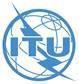 NOTIFICATION FORMMMSI assignments to AIS Aids to Navigation (AtoN)Radio Regulations (RR) Article 20ACAction Code*AddModifySuppress99MIDXXXX(MMSI format)1.MMSI*993.Type of AtoN*(Mark with “X”)Real Synthetic Virtual5.Position of the AtoNIn degrees, minutes and seconds, followed by the appropriate cardinal point symbols(N, S for latitudes North and South; E, W for longitudes East and West)a)Longitudeb)Latitude6.Dimension of the AtoNin metersa)Heightb)Widthc)Length7.Type of electronic position fixing device(Mark one or more with “X”)1 = Undefined7.Type of electronic position fixing device(Mark one or more with “X”)2 = GPS7.Type of electronic position fixing device(Mark one or more with “X”)3 = GLONASS7.Type of electronic position fixing device(Mark one or more with “X”)4 = Combined GPS/GLONASS7.Type of electronic position fixing device(Mark one or more with “X”)5 = Loran-C7.Type of electronic position fixing device(Mark one or more with “X”)6 = Chayka7.Type of electronic position fixing device(Mark one or more with “X”)7 = Integrated Navigation System7.Type of electronic position fixing device(Mark one or more with “X”)8 = Surveyed7.Type of electronic position fixing device(Mark one or more with “X”)9 = GalileoFieldField NameLengthRemarkACAction Code*1Action to be performed by the BR to update MARS database:indicate one of the options (Add, Modify or Supress) by marking “X” in the appropriate checkbox.1.MMSI*9Formation is defined in the latest version of Recommendation ITU-R M.585 (Annex 4)1.MMSI*9Administrations may use the sixth digit to differentiate between certain specific uses of the MMSI, as shown in the example applications below:1.MMSI*999MID1XXX Physical AIS AtoN99MID6XXX Virtual AIS AtoN99MID8XXX  Mobile AIS AtoN2.Notifying Administration*3Country symbol as designated by the ITU3.Type of AtoN*1Mark with “X” in Real, Synthetic or Virtual4.Name of AtoN50Charted name; National or international identification number;description of special characteristics. (ref. IALA Rec. R0126 (A-126))5.Position of the AtoNIn degrees, minutes and seconds, followed by the appropriatecardinal point symbols (N, S, for latitudes North and South; E, W, for longitudes East and West)a)Longitude14Degrees, minutes and seconds followed by the appropriate cardinal point symbols to be separated by a space, e.g. 57° 58 21 Wb)Latitude13Degrees, minutes and seconds followed by the appropriate cardinal point symbols to be separated by a space, e.g. 34° 4027 S6.Dimension of the AtoNIn metersa)Height3b)Width3c)Length37.Type of electronic position fixing device1Mark with “X” in one or more of the rows7.Type of electronic position fixing device1Undefined GPS GLONASSCombined GPS/GLONASS Loran-CChaykaIntegrated Navigation System SurveyedGalileo8.Contact Information including TEL/FAX numbers prefixed withCountry destination code, email, etc.250